Приложение № 1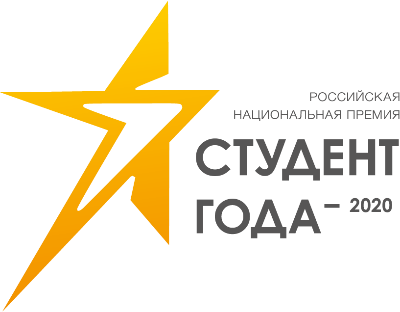 
ЗАЯВКАдля участия в региональном этапе Российской национальной премии 
«Студент года – 2020» образовательных организаций высшего образования /профессиональных образовательных организаций  в Свердловской области(заполняется образовательным учреждением)

Информация по заполнению:* Данная форма заполняется в электронном виде и в 2-х вариантах отправляется в Исполнительную дирекцию Премии:1 – электронная версия в формате .doc2 – сканированная копия с подписью и печатью в формате .pdfИнформация по заполнению:* Данная форма заполняется в электронном виде и в формате .doc направляется в адрес Исполнительной дирекции Премии Приложение № 2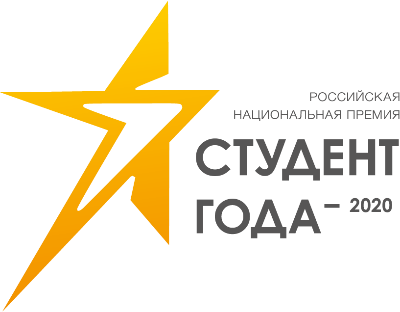 РЕЗЮМЕ 
участника регионального этапа Российской национальной премии 
«Студент года – 2020» образовательных организаций высшего образования /профессиональных образовательных организаций в Свердловской области(заполняется участником)Руководитель
образовательной организации                   ___________________/______________________/  
                                                                                      МП
Приложение № 3 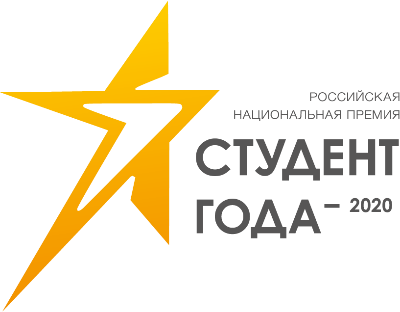 АНКЕТА УЧАСТНИКАучастника регионального этапа Российской национальной премии«Студент года – 2020» образовательных организаций высшего образования /профессиональных образовательных организаций  в Свердловской областиСОГЛАСИЕ НА ОБРАБОТКУ ПЕРСОНАЛЬНЫХ ДАННЫХЯ, ___________________________________________________________________________ , принимаю решение о предоставлении моих персональных данных и даю согласие на их обработку Региональной Общественной Молодежной Организации «Свердловская Областная Организация Российского Союза Молодежи» (адрес: 620004, г. Екатеринбург, ул. Малышева, д.101) с целью организации и Российской национальной премии «Студент года» - региональный этап Российской национальной премии «Студент года» в Свердловской области, подготовки соответствующих отчетных документов и их предоставления (при необходимости) в уполномоченные органы. Перечень персональных данных, на обработку которых дается настоящее согласие: фамилия, имя, отчество; дата рождения; место учебы; номер телефона, адрес электронной почты; Обработка вышеуказанных персональных данных может осуществляться путем смешанной обработки персональных данных (сбор, систематизация, накопление, хранение, уточнение (обновление, изменение использования, распространение), обезличивание, блокирование, уничтожение персональных данных). Я согласен получать оповещения по указанному адресу электронной почты о мероприятиях, проводимых Региональной Общественной Молодежной Организации «Свердловская Областная Организация Российского Союза Молодежи». Настоящее согласие на обработку персональных данных дано на срок до момента его отзыва. Способ отзыва настоящего согласия на обработку персональных данных: письменное обращение с требованием о прекращении обработки персональных данных (оператор прекратит обработку таких персональных данных в течение 3 (трех) рабочих дней, о чем будет направлено письменное уведомление субъекту персональных данных в течение 10 (десяти) рабочих дней).Дата ___________________  Подпись участника _______________________Муниципальное образование(указать муниципалитет Свердловской области)Муниципальное образование(указать муниципалитет Свердловской области)Муниципальное образование(указать муниципалитет Свердловской области)Направляющая организация(полное название, юридический и фактический адрес, контактный телефон, e-mail)Направляющая организация(полное название, юридический и фактический адрес, контактный телефон, e-mail)Направляющая организация(полное название, юридический и фактический адрес, контактный телефон, e-mail)Руководитель организации(ФИО, должность)Руководитель организации(ФИО, должность)Руководитель организации(ФИО, должность)Контактное лицо от образовательной организации(ФИО, должность, контактный телефон¸e-mail)Контактное лицо от образовательной организации(ФИО, должность, контактный телефон¸e-mail)Контактное лицо от образовательной организации(ФИО, должность, контактный телефон¸e-mail)СВЕДЕНИЯ ОБ УЧАСТНИКАХСВЕДЕНИЯ ОБ УЧАСТНИКАХСВЕДЕНИЯ ОБ УЧАСТНИКАХСВЕДЕНИЯ ОБ УЧАСТНИКАХСВЕДЕНИЯ ОБ УЧАСТНИКАХСВЕДЕНИЯ ОБ УЧАСТНИКАХСВЕДЕНИЯ ОБ УЧАСТНИКАХ№ п/пФамилия, имя, отчествоДата рождения(ДД.ММ.ГГ)Дата рождения(ДД.ММ.ГГ)Полный адрес проживания (включая индекс) согласно паспортным даннымСведения об учебе (Полное название образовательной организации, название факультета, специальность, курс, дата зачисления)Номинация(не более 2-х)Должность руководителя направляющей организацииПодписьМ.П.РасшифровкаФотографияОбразование Образование Образование Полное название профессиональное образовательной организации (в соответствии с уставными документами) Курс обучения Специальность Дополнительное образование Дополнительное образование Дополнительное образование Наименование организации, осуществляющей дополнительное образование (в соответствии с уставными документами)Достижения согласно заявленной номинации (согласно п.7.1. Положения), не более 15 достижений не ранее сентября 2018 г. Достижения согласно заявленной номинации (согласно п.7.1. Положения), не более 15 достижений не ранее сентября 2018 г. Достижения согласно заявленной номинации (согласно п.7.1. Положения), не более 15 достижений не ранее сентября 2018 г. Региональные, всероссийские и международные награды (благодарственные письма, грамоты, сертификаты), перечислите не более 15 наград, полученных не ранее сентября 2018 г. Региональные, всероссийские и международные награды (благодарственные письма, грамоты, сертификаты), перечислите не более 15 наград, полученных не ранее сентября 2018 г. Региональные, всероссийские и международные награды (благодарственные письма, грамоты, сертификаты), перечислите не более 15 наград, полученных не ранее сентября 2018 г. Дата вручения Организация Предмет вручения (за…)Общественная деятельность (перечислите не более 15 основных достижений 
НЕ ранее сентября 2018 г.) Общественная деятельность (перечислите не более 15 основных достижений 
НЕ ранее сентября 2018 г.) Общественная деятельность (перечислите не более 15 основных достижений 
НЕ ранее сентября 2018 г.) Дополнительная информация об участнике (перечислите не более 5 пунктов) Дополнительная информация об участнике (перечислите не более 5 пунктов) Дополнительная информация об участнике (перечислите не более 5 пунктов) Контактная информацияКонтактная информацияКонтактная информацияПочтовый адресНомер телефонаАдрес электронной почтыАккаунты в социальных сетях (vk, twitter, facebook, instagram и др.)Размер одеждыФамилияИмяОтчествоДата и год рожденияОбразовательная организация          ( полное название  ОУ ВПО/СПО, 
курс, группа)                         Контактная информация( телефон,e-mail/страничка в соцсети)